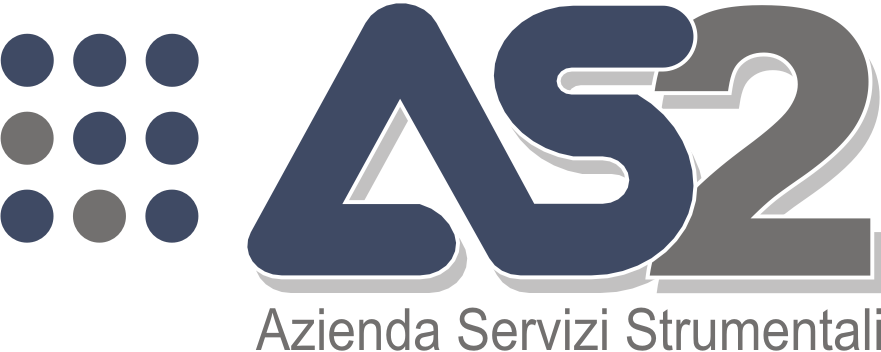 Allegato 1.2 alla delibera ANAC n. 294/2021 – Documento di attestazione per le società e gli enti di diritto privato in controllo pubblico e gli enti pubblici economici di cui al § 1.2.Documento di attestazione ’Organismo o il soggetto con funzioni analoghe all’OIV individuato presso Azienda Servizi Strumentali AS2 srl ha effettuato, alla luce delle delibere ANAC n. 1134/2017 e n. 294/2021, la verifica sulla pubblicazione, sulla completezza, sull’aggiornamento e sull’apertura del formato di ciascun documento, dato ed informazione elencati nell’Allegato 2.2 – Griglia di rilevazione al 31 maggio 2021 della delibera n. 294/2021L’Organismo o il soggetto con funzioni analoghe all’OIV ha svolto gli accertamenti:X tenendo anche conto dei risultati e degli elementi emersi dall’attività di controllo sull’assolvimento degli obblighi di pubblicazione svolta dal Responsabile della prevenzione della corruzione e della trasparenza ai sensi dell’art. 43, co. 1, del d.lgs. n. 33/2013;Sulla base di quanto sopra, il Responsabile della Trasparenza ed AnticorruzioneATTESTA CHEX	La società ha individuato misure organizzative che assicurano il regolare funzionamento dei flussi informativi per la pubblicazione dei dati nella sezione “Amministrazione trasparente/Società trasparente”;X	La società ha individuato nella sezione Trasparenza del PTPC i responsabili della trasmissione e della pubblicazione dei documenti, delle informazioni e dei dati ai sensi dell’art. 10 del d.lgs. 33/2013;X	La società non ha disposto filtri e/o altre soluzioni tecniche atte ad impedire ai motori di ricerca web di indicizzare ed effettuare ricerche all’interno della sezione AT, salvo le ipotesi consentite dalla normativa vigenteATTESTAla veridicità e l’attendibilità, alla data dell’attestazione, di quanto riportato nell’Allegato 2.2 rispetto a quanto pubblicato sul sito della società/ente.Data 30/6/2021FirmatoIl Responsabile Trasparenza ed AnticorruzioneIng. Montagna Marco